Supplementary figure 1 The mtDNA copy number per human genome in 10 FFPE tissues, fresh tissues, and plasma, respectively. 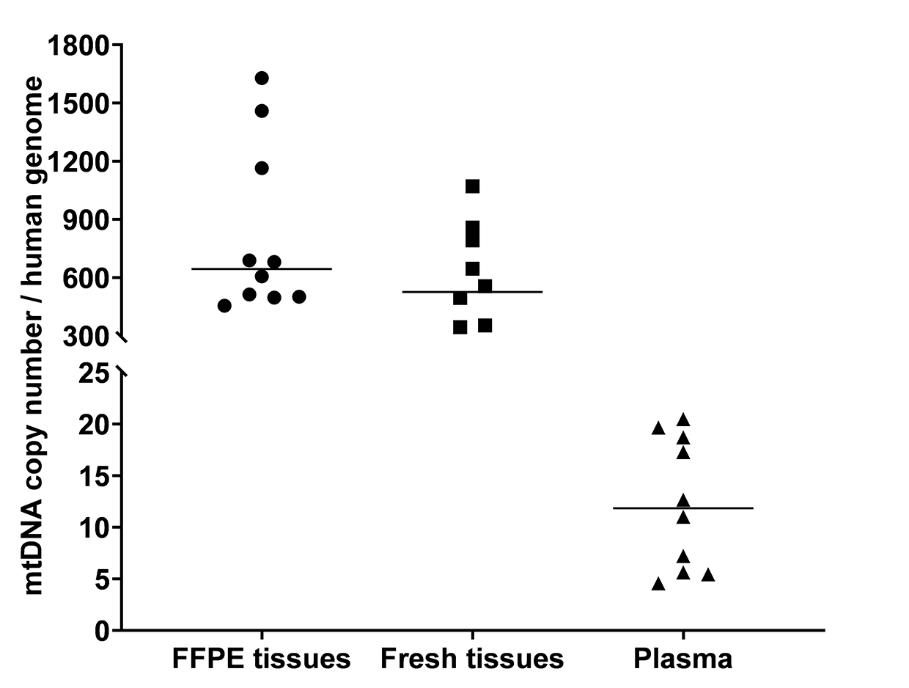 Supplementary figure 2  The percentage of mtDNA sequencing reads mapped to both hg19 and rCRS in 10 FFPE tissues, fresh tissues, and plasma, respectively. 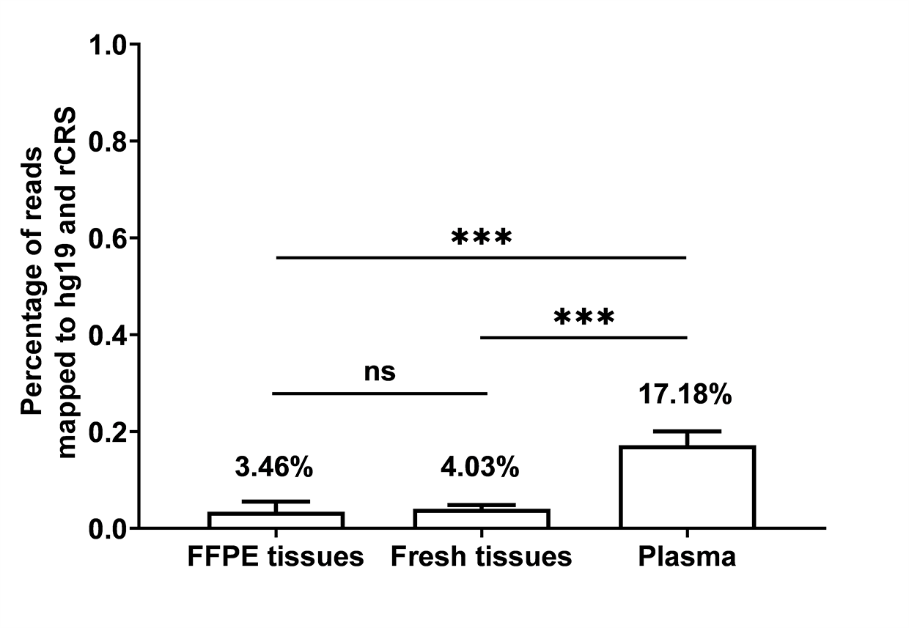 Supplementary figure 3  Percentage of the repeatable and unrepeatable mtDNA mutations that were unfiltered with filter 3 in 10 FFPE tissues, fresh tissues and plasma.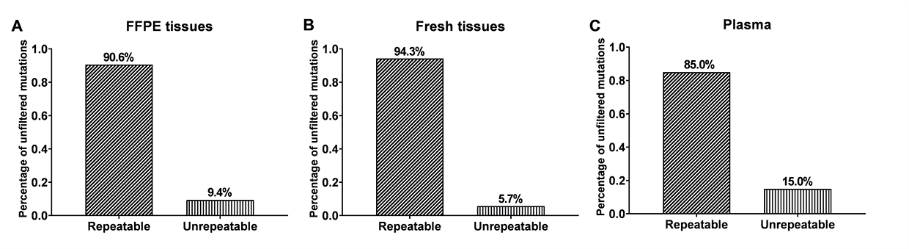 